Об утверждении схемы организации движения на период реконструкции дорог	В соответствии со статьей 16 Федерального закона от 06.10.2003 
№ 131-ФЗ «Об общих принципах организации местного самоуправления 
в Российской Федерации», Уставом Муниципального образования Соль-Илецкий городской округ, постановлением администрации муниципального образования Соль-Илецкий городской округ от 21.05.2019 № 1078-п «Об ограничении движения на период реконструкции дорог»,  в целях обеспечения безопасного дорожного движения при проведении реконструкции дорог в г. Соль-Илецке, постановляю:	1. Утвердить схему организации движения автотранспорта на период проведения реконструкции, согласно приложению к настоящему постановлению. 	2. Постановление вступает в силу после его официального опубликования (обнародования).Глава муниципального образования  Соль-Илецкий  городской округ                                                   А.А. Кузьмин                                                             ВерноВедущий специалисторганизационного отдела                                                            Е.В. ТелушкинаРазослано: прокуратура, организационный отдел,  комитет экономического анализа и прогнозирования, отдел по строительству, транспорту, ЖКХ, дорожному хозяйству, газификации и связи.Приложение к постановлению администрациимуниципального образованияСоль-Илецкий городской округот 07.06.2019 № 1208-п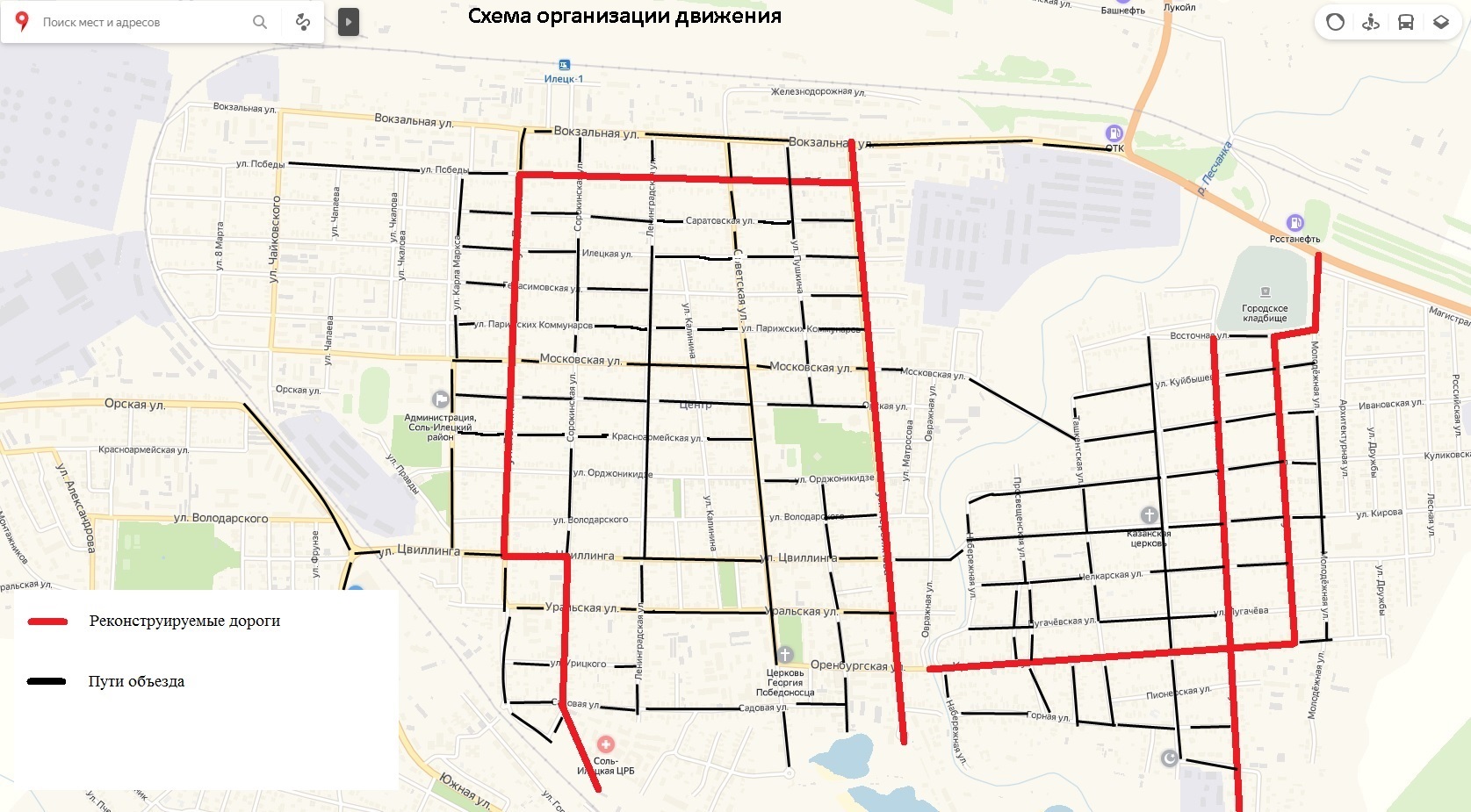 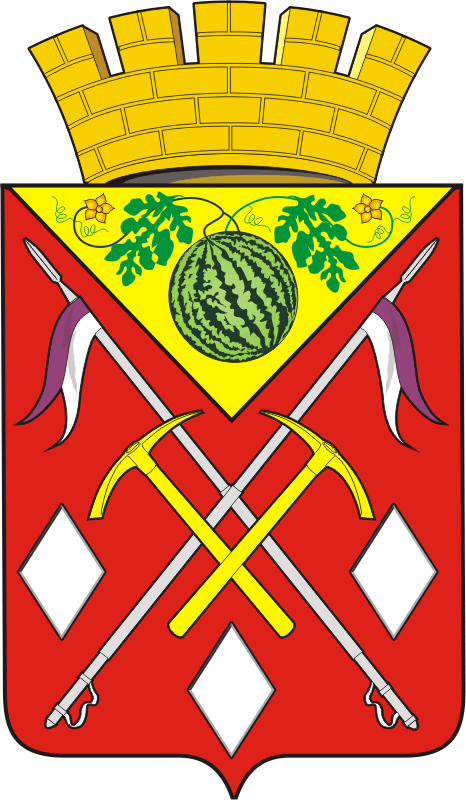 АДМИНИСТРАЦИЯМУНИЦИПАЛЬНОГО ОБРАЗОВАНИЯСОЛЬ-ИЛЕЦКИЙ ГОРОДСКОЙ ОКРУГОРЕНБУРГСКОЙ ОБЛАСТИПОСТАНОВЛЕНИЕ07.06.2019  № 1208-п